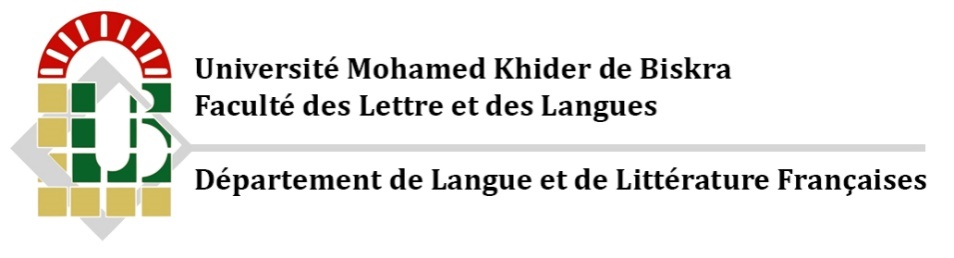 Emploi du temps – Master 1 didactiqueGroupe 1Emploi du temps – Master 1 didactiqueGroupe 28h00-9h309h40-11h1011h20-12h5013h10-14h4014h50-16h2016h30-18h00DimancheFrançais à visée professionnelleDjoudi MohamedCours – Amphi NIngénierie de formationDjoudi MohamedCours – Amphi NEnseigner la prononciationZerari SihamSalle 09Elaboration d'une problématiqueDakhia AbdelouahabSalle 09LundiFrançais à visée professionnelleDjoudi MohamedSalle 34Français à visée professionnelleDjoudi MohamedSalle 34Acquisition des langues et enseignementHaddad MeryemCours – Amphi NPratiques communicationnellesHaddad MeryemSalle 20MardiMéthodologie d'élaboration d'un mémoire en DLCDakhia MounirSalle 10Méthodologie d'élaboration d'un mémoire en DLCDakhia MounirSalle 34Elaboration d'une problématiqueDakhia AbdelouahabSalle 09MercrediDidactique de la grammaireGuerid KhaledCours - Amphi 3Méthodologie d'enseignement du FLE et pratiques de classeMekhnache MohamedCours - Amphi N Méthodologie d'enseignement du FLE et pratiques de classeMekhnache MohamedSalle 35JeudiMéthodologie d'enseignement du FLE et pratiques de classeMekhnache MohamedSalle 09Didactique de la grammaireGuerid KhaledSalle 20Techniques documentaires et projet de rechercheChellouai KamelSalle 118h00-9h309h40-11h1011h20-12h5013h10-14h4014h50-16h2016h30-18h00DimancheFrançais à visée professionnelleDjoudi MohamedCours – Amphi NIngénierie de formationDjoudi MohamedCours – Amphi NElaboration d'une problématiqueDakhia AbdelouahabSalle 10LundiEnseigner la prononciationZerari SihamSalle 24Acquisition des langues et enseignementHaddad MeryemCours – Amphi NMéthodologie d'élaboration d'un mémoire en DLCDakhia MounirSalle 11Pratiques communicationnellesHaddad MeryemSalle 10MardiFrançais à visée professionnelleBenalia SamiraSalle 23Méthodologie d'élaboration d'un mémoire en DLCDakhia MounirSalle 12Français à visée professionnelleBenalia SamiraSalle 23Elaboration d'une problématiqueDakhia AbdelouahabSalle 09MercrediDidactique de la grammaireGuerid KhaledCours - Amphi NMéthodologie d'enseignement du FLE et pratiques de classeMekhnache MohamedCours - Amphi NDidactique de la grammaireGuerid KhaledSalle 36Méthodologie d'enseignement du FLE et pratiques de classeMekhnache MohamedSalle 09JeudiTechniques documentaires et projet de rechercheBoudounet NaïmaSalle 23Méthodologie d'enseignement du FLE et pratiques de classeMekhnache MohamedSalle 12